Муниципальное бюджетное дошкольное образовательное учреждение      детский сад «Теремок»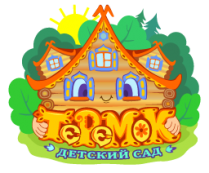 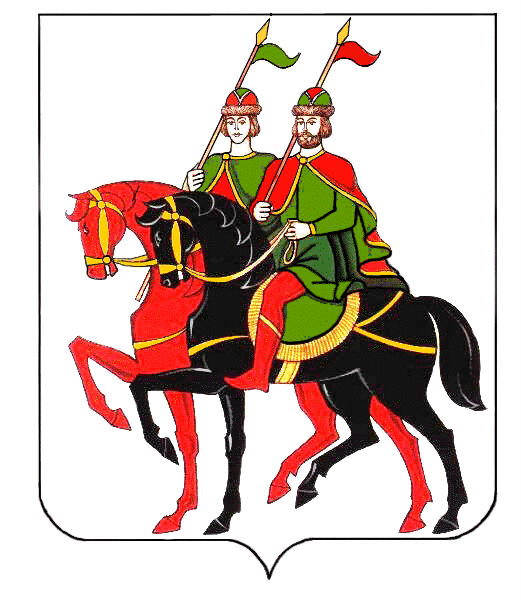 Конспект непосредственной образовательной деятельности по развитию речи с применением корнесловно-смыслового подхода на тему: «Русская изба»для детей 4-5 лет.                                                                                                             Авторы-составители:Сальникова Н.А.Помаз А.М.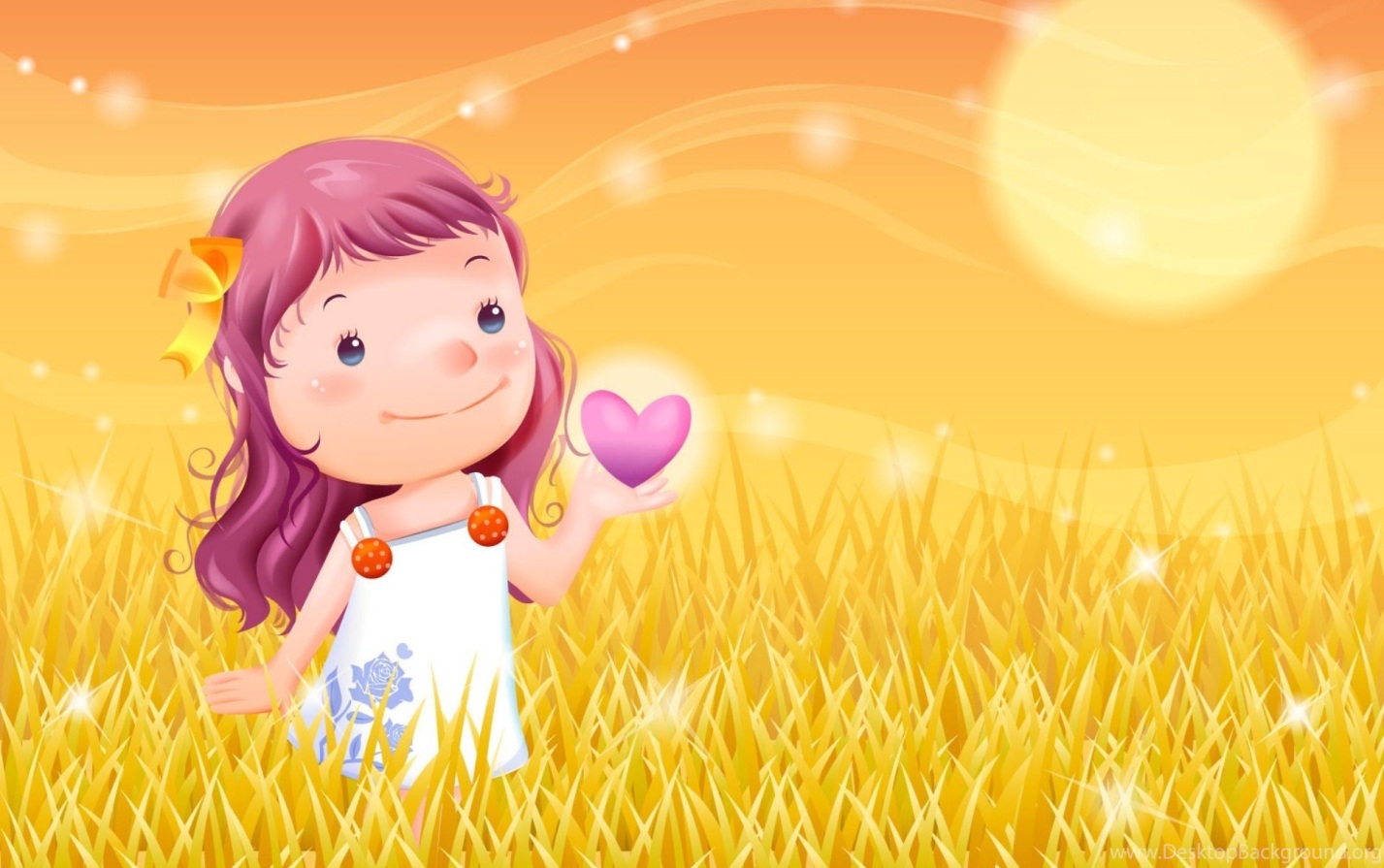 п. Борисоглебский.Цель: формировать интерес детей к истории русской национальной культуреЗадачи:Образовательные: продолжать знакомить с жилищем русского человека – избой, её устройством и особенностями проживания; с русскими народными играми, пословицами, поговорками.Развивающие: развивать познавательную активность и любознательность детей через ознакомление с бытом и традициями русских людей; активизировать и обогащать словарный запас народными пословицами, поговорками, загадками, новыми словами; развивать художественно-творческие способности детей.Воспитательные: воспитывать чувство патриотизма, любовь к своей Родине, уважение к истории русского народа и его традициям.Целевые ориентиры: развивать любознательность, умение задавать вопросы взрослым и сверстникам.Программное содержание:• Продолжить знакомство детей с традициями русского народа, рассматривание русской избы — жилище крестьянской семьи.• учить рассматривать предметы домашнего обихода, выявить их пользу и красоту.• Воспитывать интерес к истории России.• продолжать развивать интерес к русскому фольклору, народным традициям.Оборудование для педагога:• ухват, кочерга, печка, ленточка, проектор,ХОД:Воспитатель включает на свое усмотрение русскую музыку.Воспитатель: Ребята сегодня мы с вами перенесёмся в далёкое прошлое, когда жили наши с вами предки, прабабушки и прадедушки.Воспитатель: Посмотрите ребята люди построили дома из бревен. Такие дома называли избами.Воспитатель: Давайте войдем в избу, посмотрите, что это стоит?Дети: Печь.Воспитатель: Правильно, войдя в избу, мы видим печь: ведь она занимала почти пол избы.Вопросы о печи.• А как вы думаете почему она занимала так много места?• А какая польза от печи?• Каким цветом была печь?• О печи в народе придумывали пословицы и поговорки.Воспитатель: Вот какие пословицы и поговорки придумали.• «Без печи хата – не хата».• «Когда в печи жарко – тогда и варко».• «Что есть в печи – все на стол мечи».• «Не красна изба углами, а красна пирогами»Воспитатель: К печи относились с большим уважением: «Она и поилица, и кормилица, телосогревательница». С печью связан весь быт, вся жизнь крестьянина. Посмотрите у печи стоит кочерга, ухват, чугунок.Рассматривание, беседа и демонстрация посуды, предметов быта, кухонной утвари.Можно загадать загадки (беседа по каждому предмету быта):Поляной двор красных коровЧерная зайдет – всех выгонит. (кочерга)Воспитатель: Посмотрите чугунок, в нем варили кашу, щи, а в современном быте варят в кастрюле.— Поставить чугунок в печь голыми руками не получится, поэтому и придумали ухват.(Дети пробуют, как ухватом ставить чугунок в печь).Воспитатель: Вот какую загадку загадаю, послушайте.Рогат, да не бык, хватает да не ест.Людям отдает, а сам на отдых идет. (Ухват).Воспитатель: Ребята какой большой стол, а как вы думаете почему он такой большой?-Раньше в семье было много детей. Рассаживались за стол на лавки.-Обратите внимание на лавки широкие и большие.— На лавках сидели во время обеда, а ночью на лавках спали, так как места всем в избе не хватало. Раньше все в избе делали своими руками. Зимним вечером вырезали миски, ложки из дерева, девушки вышивали, шили одежду. Когда работали молодые девушки и парни пели русские народные песни, водили хороводы, играли в игры.Воспитатель: Давайте и мы с вами поиграем в хороводную игру с лентой. "Карусель"Воспитатель: Мастерство передавались от поколения к поколению.-Прялка. Как вы думаете, для чего она предназначалась?-Да ребятки правильно на прялке пряли нитки. Вот так клали кудель (шерсть, лен). И пряли с помощью другого приспособления – веретено.ЗагадкаЧем больше я кручусь,Тем толще становлюсь. (Веретено).Воспитатель: Ребята давайте рассмотрим одежду, в которой ходили мужчины и женщины. У русской рубахи – особенность покроя ворота, его разрез располагается не посередине груди, а сбоку. Отсюда и название косоворотка, часто косоворотки украшали вышивкой. Подпоясывали рубаху поясом – кушак. Пояс (кушак) был не только украшением, к нему подшивались: нож, ложка. Пояс заменял карманы.Воспитатель: Женщины ходили в сарафанах, носили кофты с вышивкой, обязательно надевали фартуки, зимой носили кафтаны. Замужние женщины носили поневу – это юбка, у которой не сшиты края и передник. Лапти были обувью летней, а зимой валенки.Воспитатель: В любую избу зайди и увидите красный угол. В раньше слово «красный» означало: красивый, главный, торжественный. В нем висели иконы. Здесь же стояли стол и лавки. В красный угол сажали гостей, устраивали чаепитие из русского самовара.Воспитатель:— Что вам запомнилось?— Какие новые слова вы услышали?